FORMULÁRIO – ABERTURA CONTA SALÁRIO BOLSITAS DOS PROGRAMAS DE INICIAÇÃO CIENTÍFICA E TECNOLOÓGICA UNIOESTE/PRPPG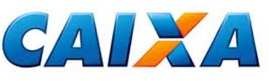 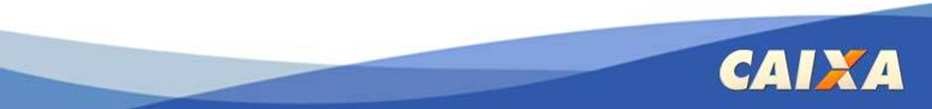 NOME:NOME:CPF:CPF:POSSUI CONTA(corrente, poupançca) EM ALGUM BANCO? (Exceto conta salário)POSSUI CONTA(corrente, poupançca) EM ALGUM BANCO? (Exceto conta salário)(	) SIM (informe os dados abaixo)(	) Não  (informe seu município para abertura da conta)BANCO:( ) Foz do Iguaçu( ) Francisco Beltrão ( ) Cascavel( ) Toledo(  ) Marechal Cândido RondonOBS: Abertura será feita pela CEF, e se necessário atendimento presencial do bolsista na agência, este será realizado com agendamento prévio.AGÊNCIA:( ) Foz do Iguaçu( ) Francisco Beltrão ( ) Cascavel( ) Toledo(  ) Marechal Cândido RondonOBS: Abertura será feita pela CEF, e se necessário atendimento presencial do bolsista na agência, este será realizado com agendamento prévio.CONTA:( ) Foz do Iguaçu( ) Francisco Beltrão ( ) Cascavel( ) Toledo(  ) Marechal Cândido RondonOBS: Abertura será feita pela CEF, e se necessário atendimento presencial do bolsista na agência, este será realizado com agendamento prévio.DOCUMENTAÇÃO OBRIGATÓRIA (CÓPIA LEGÍVEL E COMPLETA)CARTEIRA DE IDENTIDADE RGNÚMERO DO CPFCOMPROVANTE DE MATRÍCULACOMPROVANTE DE ENDEREÇO ATUAL - EM NOME DO CLIENTE OU PAISINFORMAÇÕES COMPLEMENTARES: (PREENCHER TODOS OS CAMPOS)TELEFONE CELULAR:TELEFONE FIXO:E-MAIL:ESCOLARIDADE: ( )PRIMÁRIO ( )2º GRAU ( )ENS. SUPERIOR INCOMPLETOESTADO CIVIL: ( )SOLTEIRO ( ) CASADO: INFORMAR REGIME DE CASAMENTO:CPF DO CÔNJUGE OU COMPANHEIRO (A):MORADIA: ( ) PRÓPRIA ( ) ALUGADA ( ) MORA COM PAIS ( ) OUTROS